様式２－１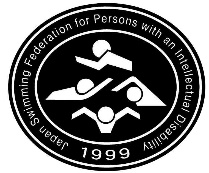 2018年度　第2回日本知的障害者選手権新春水泳競技大会登録団体　参加申込書第2回日本知的障害者選手権新春水泳競技大会の開催に当たり、下記のとおり参加申し込みいたします。■参加人数■参加種目数■リレー種目　※参加希望の種目に「○」印をして、申し込み記録を記入してください。リレーオーダーは、大会当日に提出いただきます。■申込金　　振込先　郵便振替　００１７０－４－４２８１０８　　口座名義：(一社)日本知的障害者水泳連盟登録団体番号代表者名登録団体名住　　　　所電　　　　話Ｆ　Ａ　Ｘ申込責任者名　　　　　　印申込責任者携帯電話番号男　子名女　子名合　計名男　子種目女　子種目合　計種目参加有無種　　目申し込み記録申し込み記録申し込み記録申し込み記録申し込み記録申し込み記録申し込み記録申し込み記録混成　２００ｍ　メドレーリレー分秒混成　２００ｍ　リレー分秒分秒個人参加費２，０００円 ×種目＝,円リレー参加費２,０００円 ×種目＝,円合　　　計合　　　計合　　　計合　　　計合　　　計,円